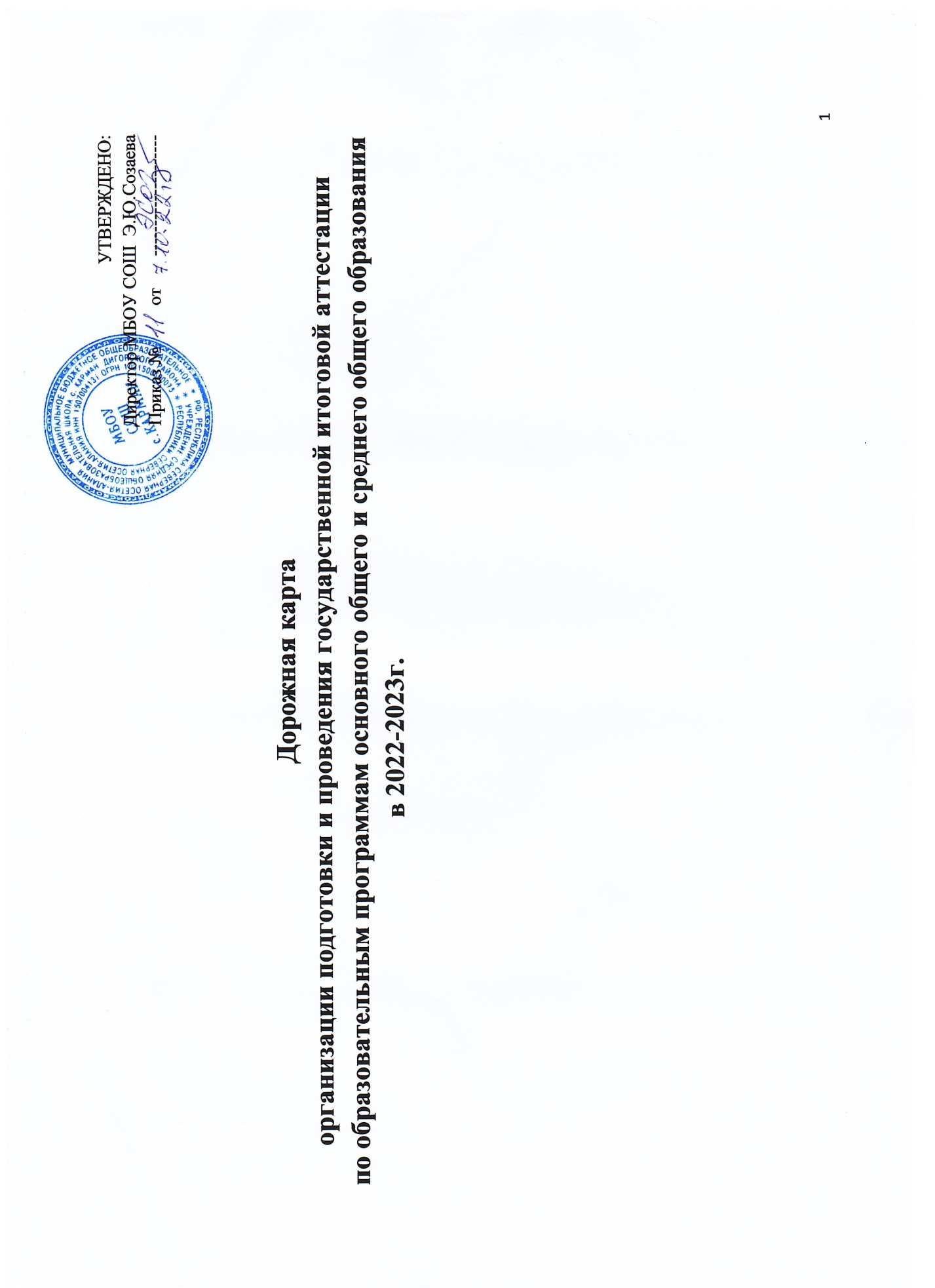 СОДЕРЖАНИЕ: Организационно-методическая работа Нормативные документы Работа с педагогами Работа с обучающимися 9-х, 11-х классов Работа с родителями выпускников Контроль подготовки к итоговой аттестации Организационно-методическая работа Нормативные документы Работа с педагогами Работа с учащимися 9-х, 11-х классов 5.Работа с родителями выпускников 6.Контроль подготовки к итоговой аттестации Сроки Содержание работы Ответственный в течение учебного года Обеспечение участников ГИА учебно-тренировочными материалами, методическими  	пособиями,  информационными и рекламными материалами. Использование Интернет-технологий в предоставлении 	возможности выпускникам и учителям работать с образовательными сайтами. Оформление страницы сайта школы «Государственная (итоговая) аттестация»: планы работы ОО по подготовке к итоговой аттестации выпускников 9 и 11 классов -телефоны «Горячей линии» новые  нормативные документы по вопросам итоговой аттестации 2023года -  - расписание экзаменов. 4. 	 Проведение обучающих совещаний, родительских собраний по подготовке к итоговой аттестации обучающихся 11-х, 9-х классов. 	 Директор школы Э.Ю.СозаеваЗам.директора по УВР А. А. Царакова Отв.за работу официального сайта школы М.С.Дегтяревасентябрь  Формирование нормативной базы для организации подготовки и проведения итоговой аттестации 2023 года.    . Администрациядекабрь-март 1.Инструктивно-методическая работа с педагогами о технологии проведения ГИА Создание базы общественных наблюдателей Консультирование общественных наблюдателей по вопросу  их деятельности во время проведения экзаменов, важности исполнения   обязанностей. Методический совет школы, администрация Декабрь 20221.Индивидуальные консультации по вопросам подготовки и проведения ГИА 2.Проведение репетиционного экзамена по русскому языку (сочинение) в 11 классах Учителя-предметники,  учитель словесности сентябрь-май Реализация графика проведения консультаций для обучающихся 9, 11 классов Учителя-предметники,  май 1.Выдача уведомлений выпускникам, допущенным к сдаче ГИА Педагогический совет по допуску обучающихся к ГИА Организация дополнительных занятий для выпускников Администрация. Зам.директора по УВР  А.А.Цараковаиюнь 2.Анализ результатов ГИА -2022 Зам.директора по УВР  А.А.Царакова.Сроки Содержание работы Ответственные СентябрьОктябрь Первичное анкетирование обучающихся 9 , 11 классов по вопросу выбора экзаменов ГИА Зам.директора по УВР  А.А.Царакованоябрь 1.Содействие в формировании  базы  	пед.кадров, работающих в качестве организаторов в  ППЭ,   	общественных наблюдателей. 2.Сбор копий паспортов участников ГИА- 2023Директор школы Э.Ю.Созаева К Классные руководители ДекабрьФевраль 1.Оформление протоколов родительских собраний и листов ознакомления с информацией о проведении ЕГЭ и ОГЭ. 2.Сбор письменных заявлений участников ГИА о выборе экзаменов в форме ЕГЭ и ОГЭ. 3.Обновление информации о ГИА -2022 3на сайте школы. 4.Формирование базы данных . Корректировка списков участников ГИА по предметам по выбору (до 1 февраля – 11 класс; до 1  марта – 9 класс). 5. Приказ на проведение сочинения в 11 класс , как допуска к ГИА Классные руководители  .Директор школы Э.Ю.Созаева.Зам.директор Царакова А.А.Декабрь 20226 Проведение итогового сочинения  , как допуск  к ГИА -11март  	Приказ 	« Об утверждении списков организаторов ЕГЭ» Администрация школы май 1.Приказ о допуске учащихся 9,11 классов к сдаче  ОГЭ, ЕГЭ. 2.Приказ об ответственности лиц, привлекаемых к работе по проведению ГИА. Директор школы   Э.Ю.Созаеваиюнь 1.Подготовка справки о качестве проведения и результатах ГИА -20232.Формирование отчётов по результатам ЕГЭ, ОГЭ. 3.Проект плана работы по подготовке к ГИА на 2023-2024учебный год.Зам.директора поУВР Царакова А.А.Администрация.Сроки Содержание работы Ответственные август Изучение структуры КИМ- ов  ГИА по предметам. Учителя-предметники, председатели МО. сентябрь Анализ типичных ошибок учащихся при сдаче ГИА в 2023 году. Планирование работы по подготовке учащихся к ГИА на уроках. Составление  первичных списков обучающихся 9, 11 классов для сдачи ЕГЭ и ОГЭ по выбору. Работа с классными руководителями: - контроль успеваемости и посещаемости учащихся 9,11 классов, - рекомендации психолога учащимся 9, 11 классов.  .МО школы, учителя-предметники, Зам.директора по УВР  А. А. Царакова.октябрь Формирование индивидуального плана подготовки выпускников к итоговой аттестации Учителя-предметники ноябрь Консультации по вопросам подготовки учащихся к ГИА: Работа с образцами бланков по ЕГЭ и ОГЭ. Проведение административного и текущего контроля. Организация и технология проведения ГИА. Обзор текущей информации о ходе подготовки к ГИА. Зам.директора по УВР  А.А.Царакова.декабрь 1. Информирование о нормативных документах по организации итоговой аттестации в 2023 году. 2.Контроль подготовки к ГИА (реализация плана работы по подготовке к итоговой аттестации).  .Директор школы Э.Ю.Созаева.январь 1.Подготовка к проведению тренировочных тестов с обучающимися 9, 11 классов в рамках школы. 2.Корректировка  списков обучающихся 9, 11 классов для сдачи ЕГЭ и ОГЭ по выбору.  .Зам.директор Царакова А.А.Учителя-предметникифевраль Изучение нормативных документов по организации ГИА -2023Проведения ежемесячно пробные  тренировочные экзамены по русскому языку, математике и по предметам  по   выбору в 9 и 11 классах.3.Анализ проведения и результатов тренировочных работ в 9 и 11 классах по русскому языку, математике и предметам по выбору ежемесячно..Зам.директор Царакова А.А.учителя-предметники,  председатели МО март-май 1.Контроль подготовки к ГИА. 2.Информационная работа с учителями-предметниками и классными руководителями. Администрация школы Кл.руководители 9,11 классов , учителя-предметники Сроки Содержание работы Ответственные в течение учебного года Собрание  выпускников по вопросу   содержания, особенностей подготовки и проведения ГИА в 2022-2023 году. Консультации для подготовки к ЕГЭ и ОГЭ. Тренировочные работы в 9 и 11 классах.  .Учителя-предметники кл.руководители, организаторы в ППЭ Учителя-предметники сентябрь 1.Анализ результатов ГИА прошлых лет, типичные ошибки. 2.Семинар «Ознакомление с основными направлениями самостоятельной работы по подготовке к ГИА»: - общие стратегии подготовки; - планирование и деление учебного материала; - работа с демонстрационными версиями ГИА; - официальные сайты ГИА. 3. Анкетирование обучающихся по опросы «Экзамены по выбору», « Мой выбор уровня ЕГЭ по  математике»  .Учителя-предметники, Зам.директора по УВР А.А.Царакова кл.руководители 9,11 классов  октябрь 1. Работа по тренировке заполнения бланков ГИА. 2.Индивидуальное консультирование педагогами обучающихся выпускных классов. 3.Диагностическая работа по математике в 9 классах  Учителя-предметники .учителя математики ноябрь 1.Работа с заданиями КИМ -ов различной сложности. 2.Индивидуальные консультации  «Работа с бланками: типичные ошибки при заполнении бланков».  3.Заполнение анкет   участниками ЕГЭ по предварительному выбору экзаменов. Учителя-предметники, зам.директора по УВР А.А .Царакова  .декабрь Работа с образцами бланков ответов ГИА. Работа с демонстрационными версиями ЕГЭ и ОГЭ, кодификаторами и спецификацией. 3.Полугодовая аттестация по математике и русскому языку в 9 и 11 классах с использованием КИМ- ов. Учителя-предметники Учителя-предметники Учителя-предметники январь 1.Изучение нормативных документов по ГИА в 2023 году. 2.Инструкция по проведению тренировочных работ в формате ЕГЭ и ОГЭ в рамках школы. 3.Тренировочные работы в формате  ЕГЭ и ОГЭ в рамках школы. 4.Анализ проведения тренировочных работ в формате ЕГЭ и ОГЭ. 5.Индивидуальные и групповые консультации по проблемным вопросам 6.Сбор заявлений на ЕГЭ  Учителя-предметники, зам.директора по УВР А.А.Царакова.февраль 1. Работа с демонстрационными версиями ГИА. 2.Индивидуальные консультации учителей-предметников по подготовке к  ГИА . Учителя-предметники,  руководители МО 3. Сбор заявлений на ОГЭ Кл.руководитель 9. 11 классов..март Консультация «Использование результатов ЕГЭ при поступлении в вузы». Индивидуальные рекомендации педагогов учащимся по подготовке к ЕГЭ и ГИА. 3.Тренировочные работы по предметам по выбору с использованием КИМов. Зам.директора по УВР  А.А.Царакова, учителя-предметники  апрель Уточнение прав и обязанностей участников ГИА. Повторное изучение Порядка проведении ГИА в 2023 году, расписания ГИА. Работа с демонстрационными версиями . Рекомендации учителей-предметников по подготовке к ЕГЭ и ГИА-9. Кл.руководители 9,11 классов  Зам.директор А.А.Царакова.май Организация дополнительных занятий  Индивидуальное консультирование обучающихся. Работа с заданиями различной сложности. Практические занятия по заполнению бланков ответов. 4.Оповещение учащихся об организационных моментах проведения экзамена. 5.Выдача  учащимся  уведомлений  на экзамены  Зам.директора по УВР  А.А.Царакова,  учителя-предметники кл.руководители 9,11 классов Сроки Содержание работы Ответственные сентябрь Родительское собрание по проведению  ГИА- 2023Кл.руководители, 9-х,11-хклассовЗам.директора по УВР  А.А.Цараковав течение года 1.Индивидуальное консультирование и информирование по вопросам ГИА -2023 2.Информирование общественности через сайт школы  о процедуре   подготовки и проведения ГИА -23( нормативные документы, план работы,  телефоны «Горячей линии») Администрация школы,учителя декабрь 1. 	Информирование 	о ходе подготовки обучающихся к  ГИА.  	 Кл.руководители Январьфевраль Информация для родителей о состоянии подготовки каждого выпускника к итоговой аттестации: посещаемость занятий, консультаций, итоги пробных, проверочных, тестовых, контрольных работ, уровень самостоятельной работы и т.д. (индивидуальные собеседования с родителями, родительские собрания, малые пед.советы...) Директор школы Э.Ю.Созаева Кл.руководители,  учителя-предметники Зам.директор по УВР А,А.Царакова.март Индивидуальные и групповые консультации для родителей выпускников 9 и 11 классов по оказанию помощи и организации контроля при подготовке к ГИА . Родительское собрание «Новинки нормативных документов по организации ГИА в 2022 - 2023 учебном году» Учителя,  кл.руководители 9-х, 11-х классов зам.директора по УВР А.А.Царакова, ..апрель Родительское собрание по ознакомлению с новыми нормативными документами по подготовке и проведению ГИА ( при необходимости ) Администрация апрель-май Индивидуальное информирование и консультирование по вопросам подготовки и проведения ГИА. Кл.руководители,   Сроки Содержание работы Ответственные В течение года 1.Организация контроля подготовки к ГИА  в 11 классе и в 9 классе.  2. Организация работы с учащимися группы риска и их семьями. 3.Обеспечение необходимых условий для активного использования на уроках ИКТ. 4. Осуществление дифференцированного подхода на уроках к учащимся группы учебного риска. 5.Формы работы учителей-предметников по контролю качества. 6.Осуществление дифференцированного подхода к учащимся при организации подготовки к итоговой аттестации. 7.Работа классных руководителей с родителями по вопросу итоговой аттестации учащихся. 8.Тренировочные работы  по русскому языку, математике в 11 классах, 9-х классах с использованием бланков ответов.  9. Тренировочные работы  по предметам по выбору в 11-х , 9-х  классах с использованием КИМ-ов и бланков ответов. 10Организация повторения в 9-х, 11-х классах. 11.Независимое тестированиеМО школы, учителя-предметники, Зам.директора по УВР  А.А.Царакова.